Nattvardsbönen och instiftelseordenI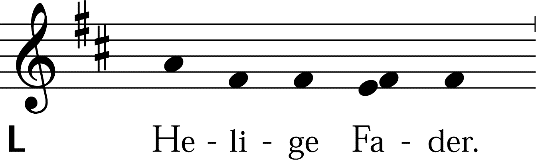 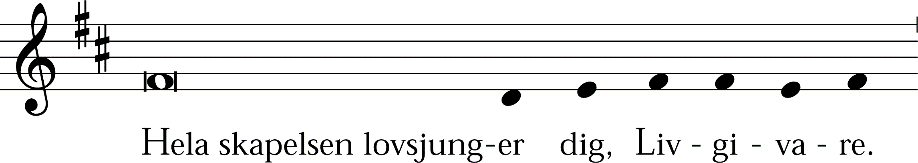 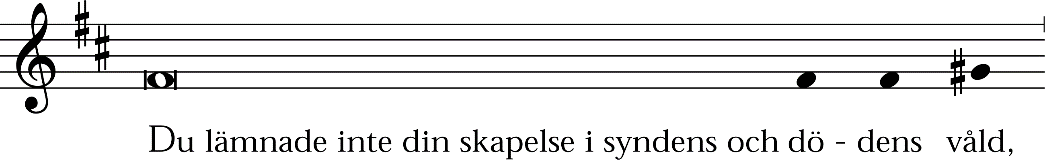 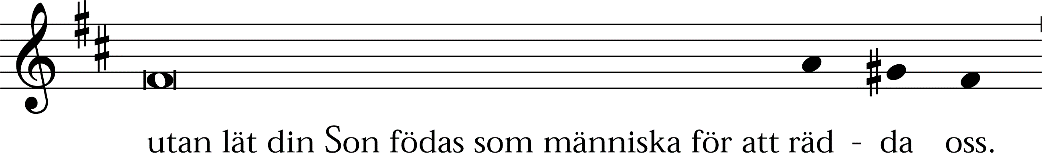 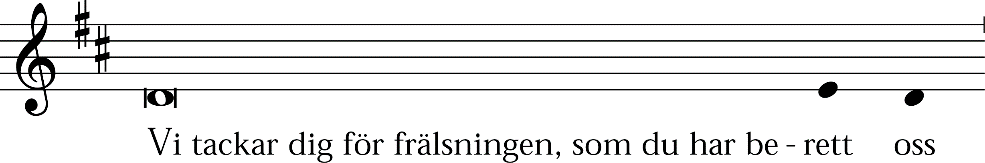 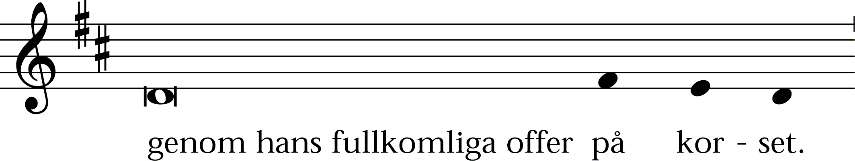 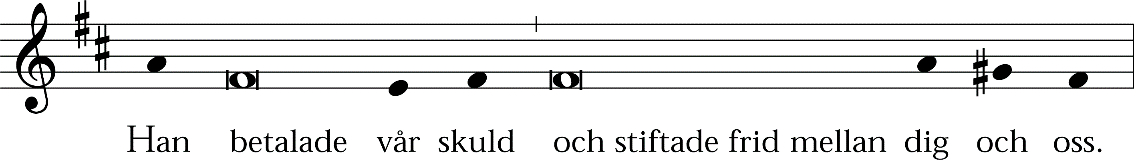 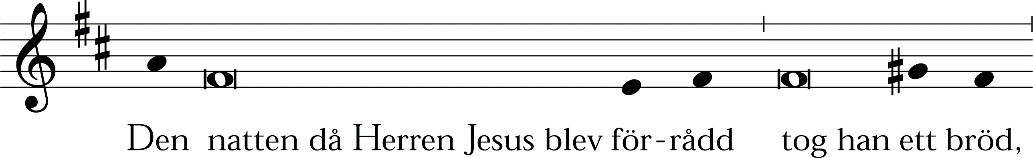 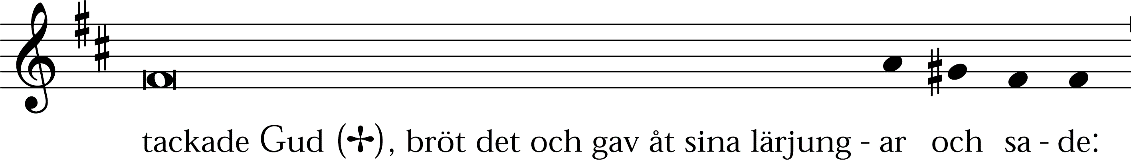 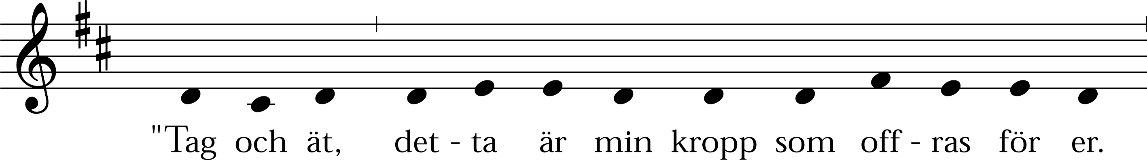 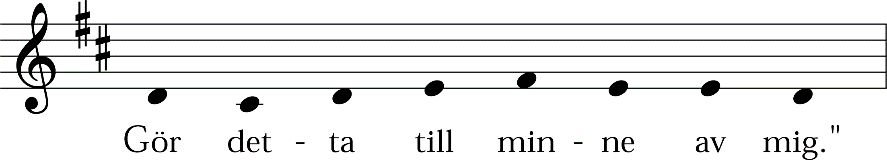 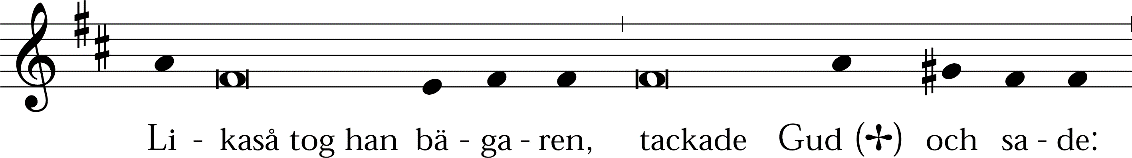 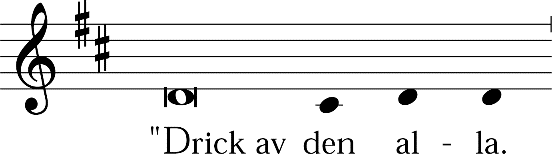 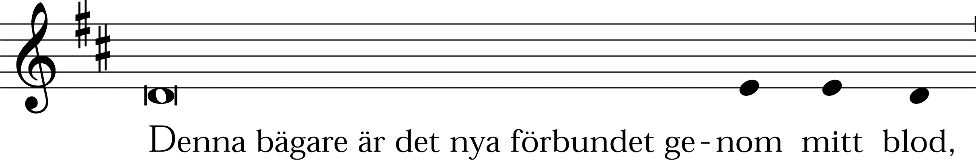 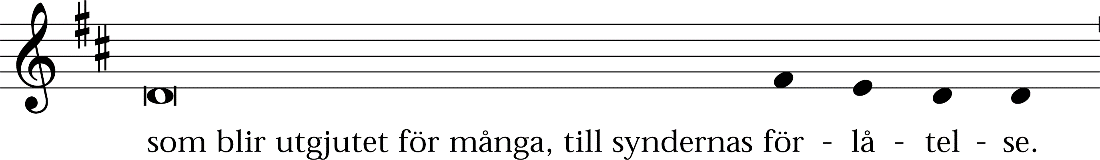 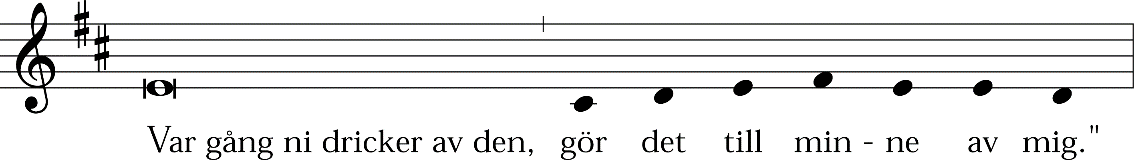 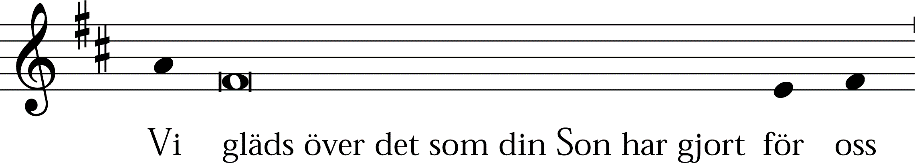 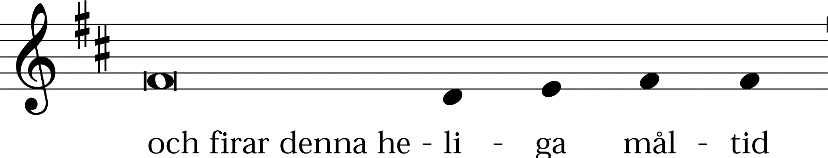 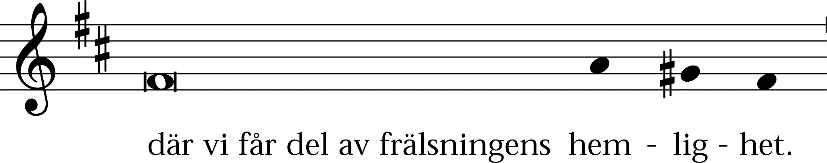 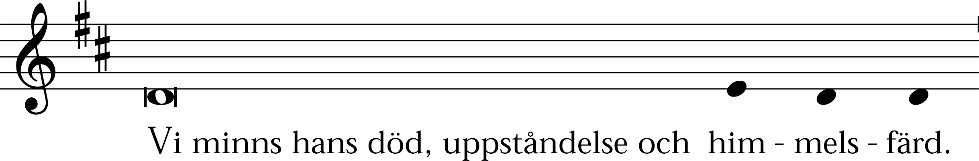 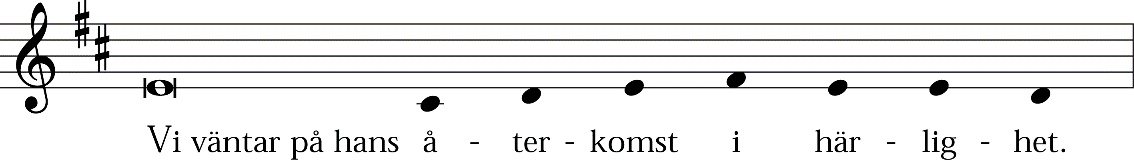 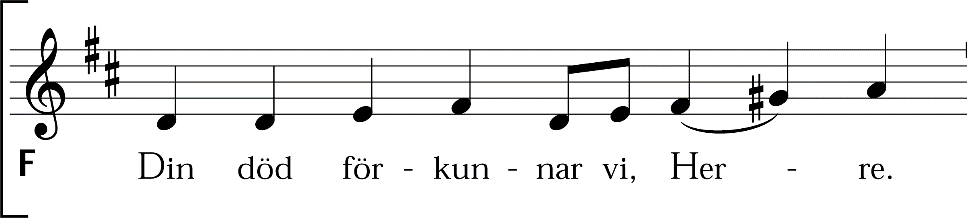 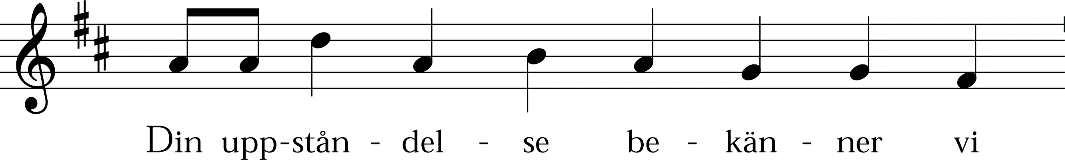 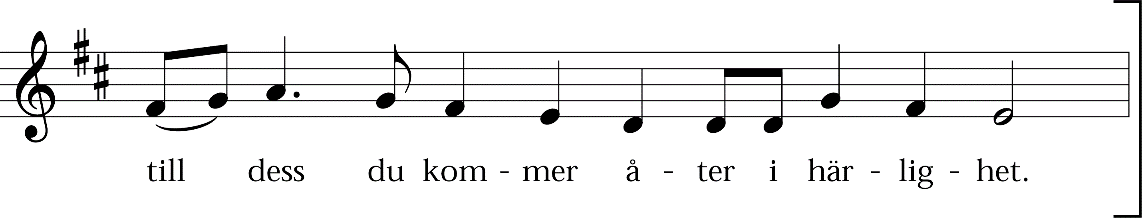 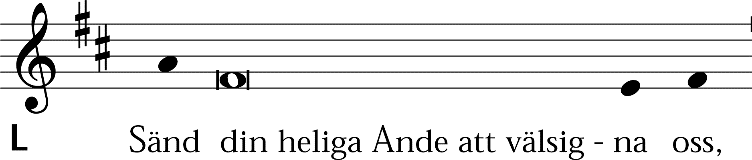 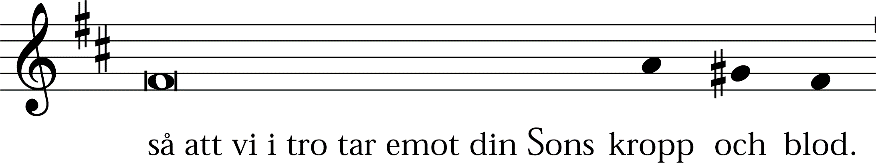 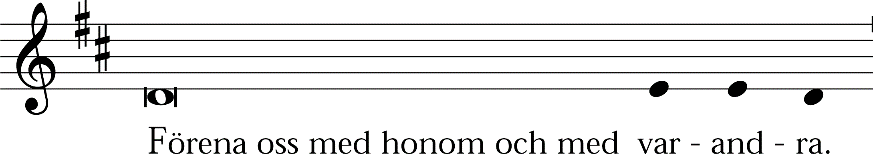 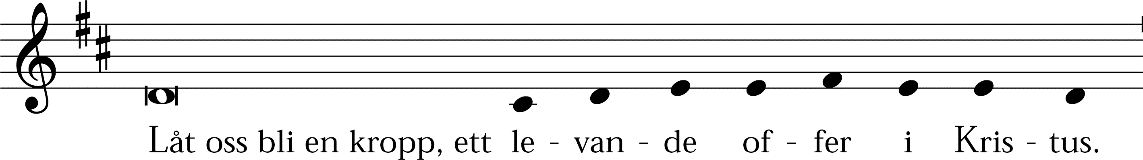 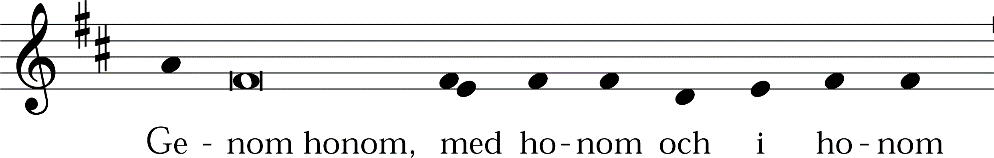 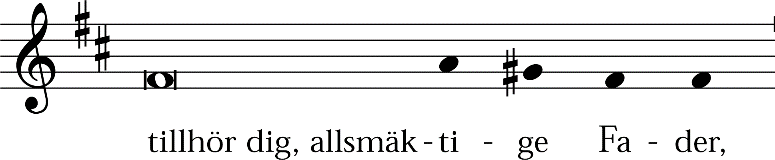 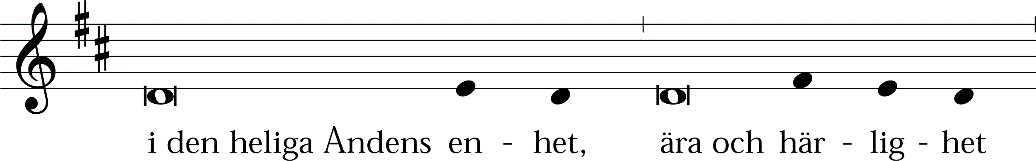 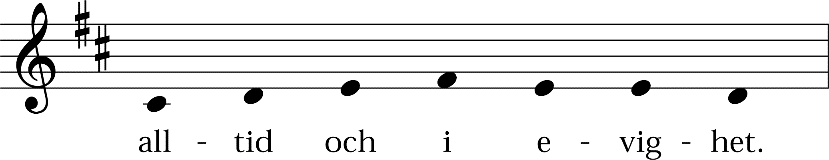 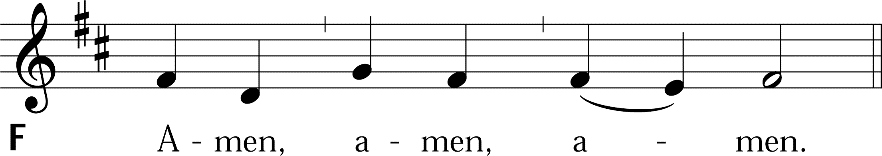 II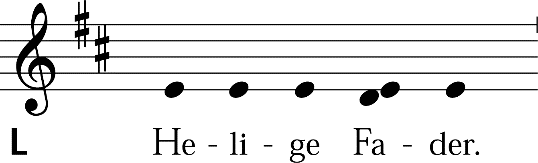 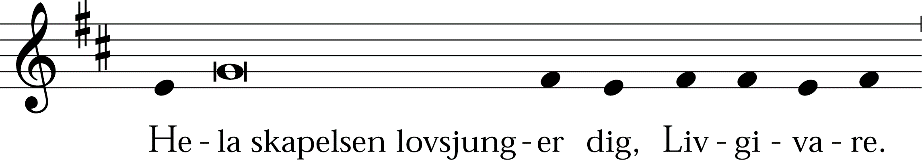 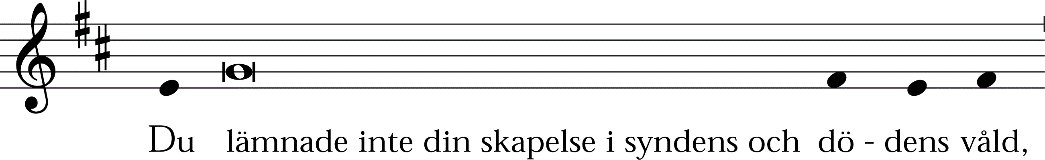 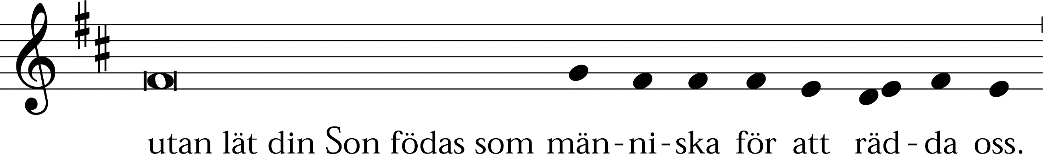 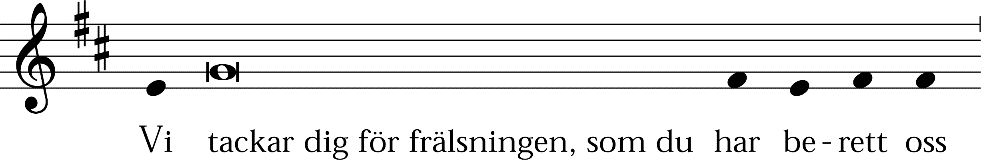 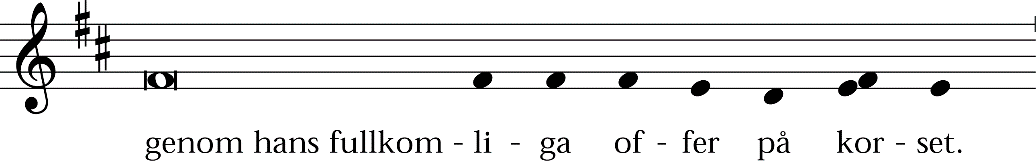 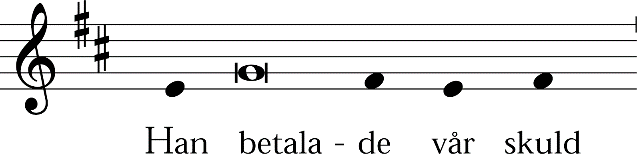 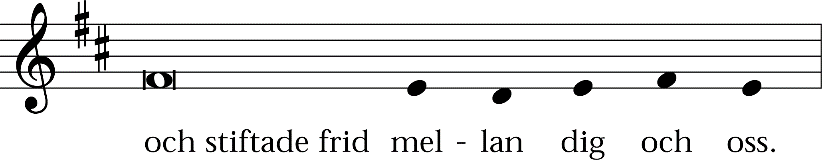 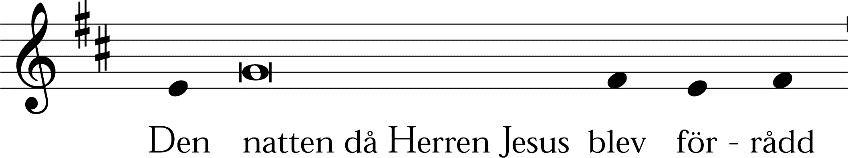 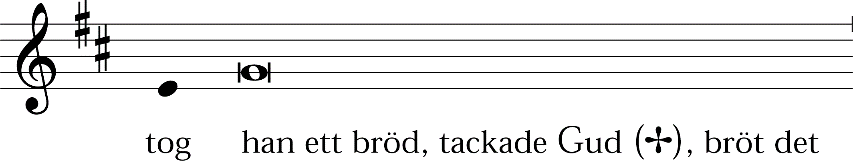 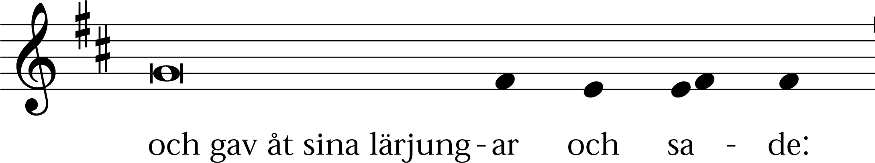 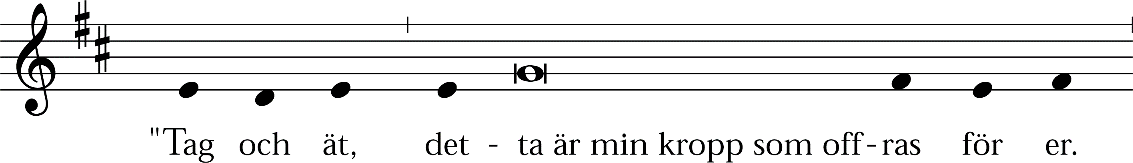 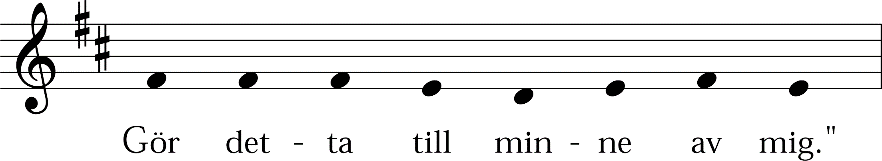 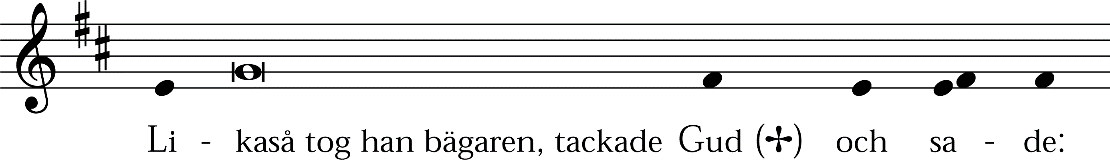 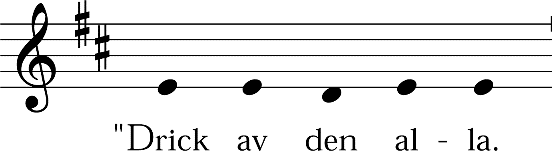 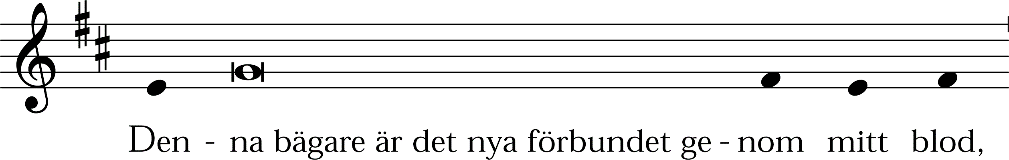 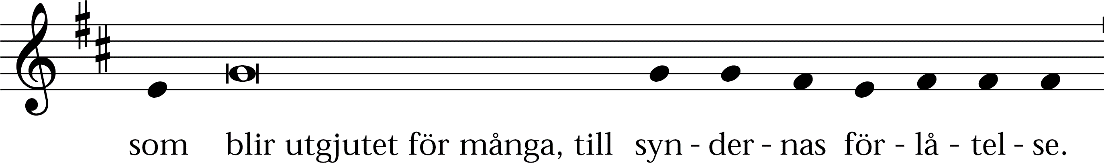 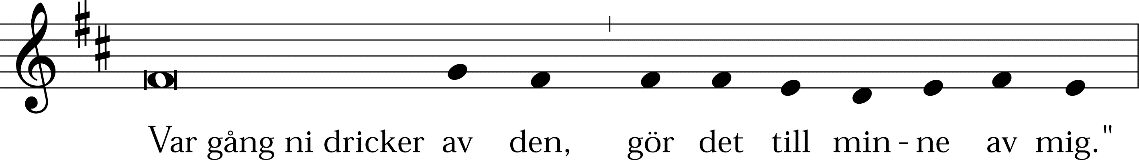 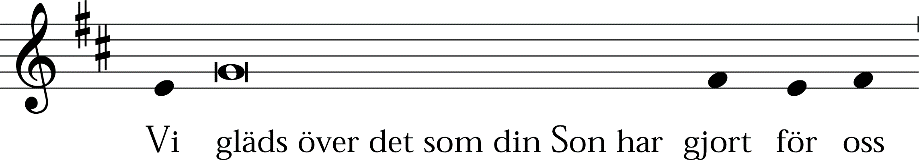 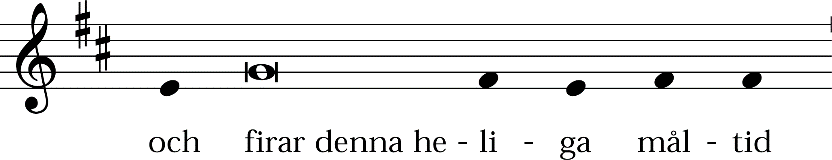 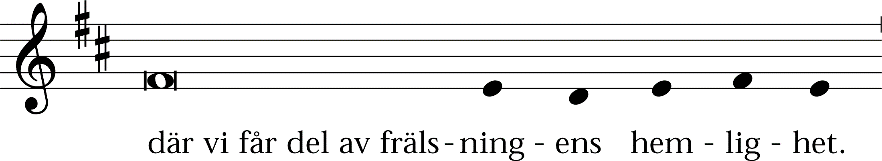 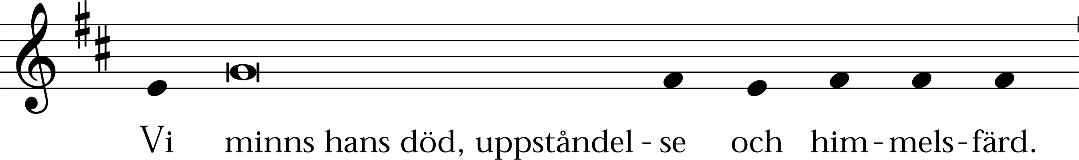 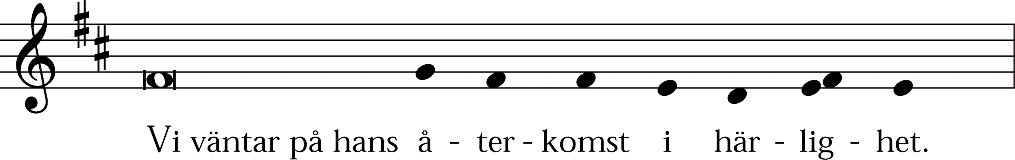 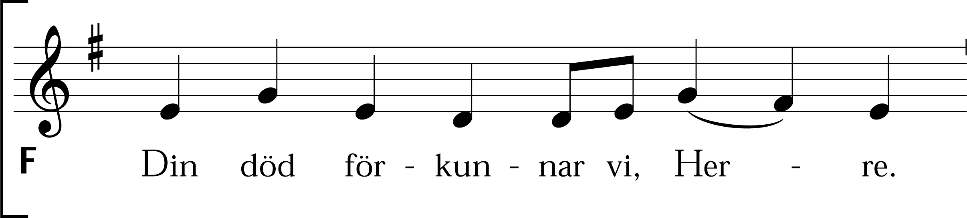 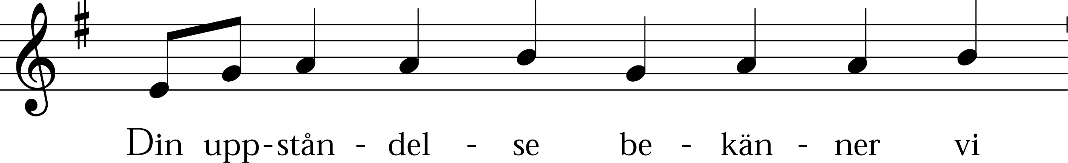 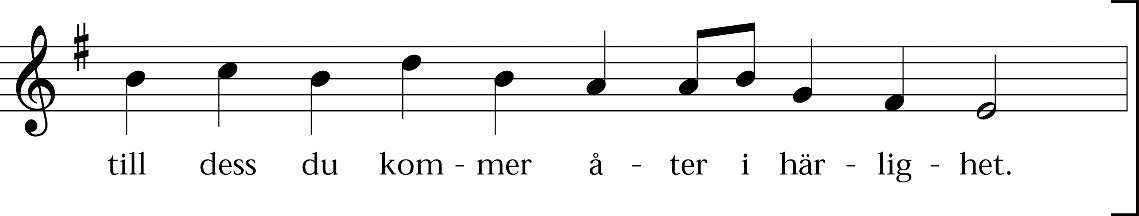 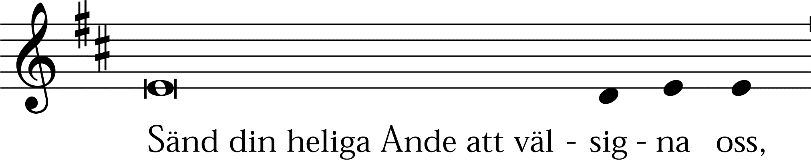 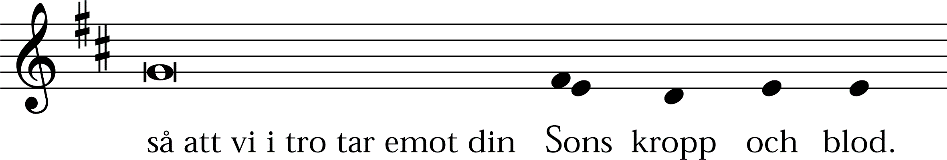 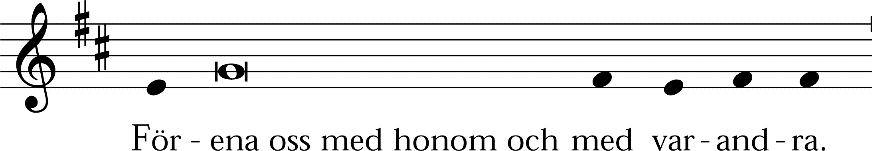 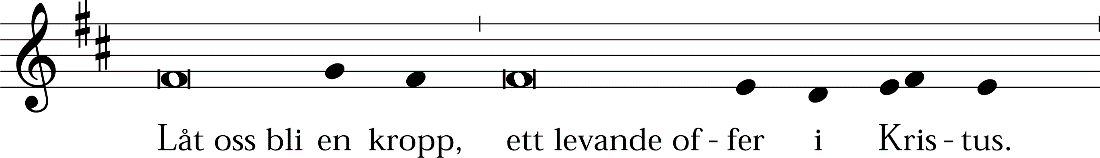 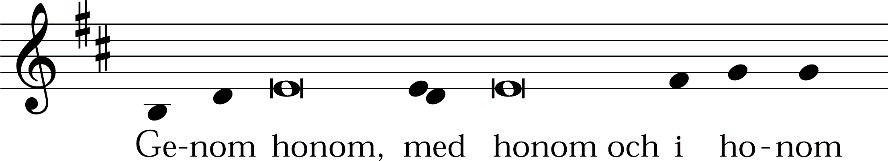 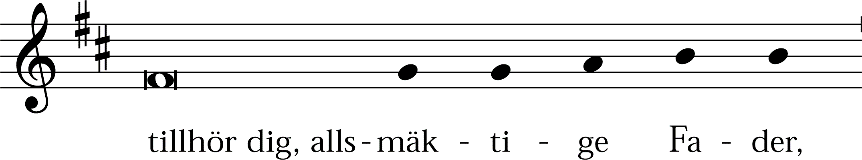 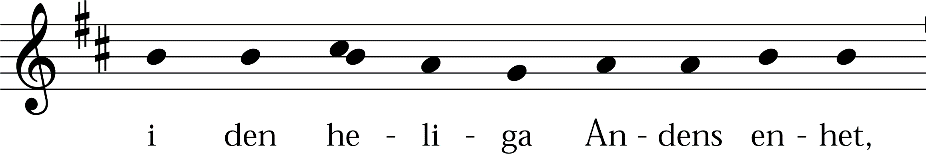 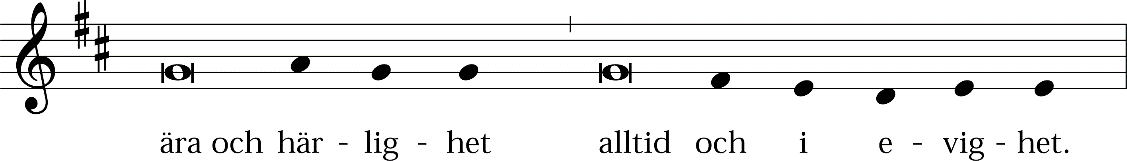 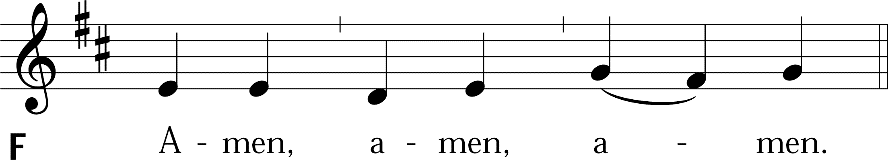 